licença de publicidadeIDENTIFICAÇÃO DO REQUERENTENOME       	cartão de cidadão CC/BI       	 Validade      	  contribuinte NIF/NIPC      	telefone      	  TELEMÓVEL      	 e-mail      	residente/com sede em       	freguesia      	código postal      	 —        localidaDe      	Na qualidade de:Proprietário	Arrendatário	 representante da firma	 OUTRO      	DO PEDIDOVEM REQUERER  Licenciamento de publicidadeAnúncio não luminoso	 Anúncio iluminado	 Anúncio luminoso	 Anúncio eletrónico Bandeirola/Pendão	 Letras e símbolos	 Mupi Projeção publicitária 	Tela/Lona	Toldo 	VolumétricoOutro dispositivo(chapa, placa, tabuleta, dístico colante, etc.) :      	 Ação/Campanha publicitária	 Aérea: Balão/Insuflável/Zepelin/BlimpePainel afixado em passagem superior pedonal	 Painel de grande formato (outdoor) Em unidade móvel	 Sonora Renovação da licença n.º      	Período pretendido:  Anual	 Inferior a um ano: Início      	 Termo      	Localização do dispositivo:endereço       	freguesia      	código postal      	 —        localidaDe      	Informação complementar:  Existe processo urbanístico para o local, n.º      	 com autorização de utilização n.º      	MEIOS DE NOTIFICAÇÃOAUTORIZO O ENVIO DE EVENTUAIS NOTIFICAÇÕES DECORRENTES DESTA COMUNICAÇÃO PARA O SEGUINTE ENDEREÇO ELETRÓNICO:e-mail      	técnico autor do projeto: email      	outro: email      	OBSERVAÇÕESPROTEÇÃO DE DADOS 	Autorizo o Município de Coimbra a utilizar os dados fornecidos no presente requerimento no âmbito do processo a que se destina, bem como os contactos pessoais para a comunicação no âmbito deste e de outros processos.PEDE DEFERIMENTOO(s) requerente(s) ou representante legal / ASSINATURA       	  DATA      	LEGISLAÇÃO APLICÁVELCódigo do Procedimento Administrativo (CPA), aprovado pelo Decreto-Lei n.º 4/2015, de 7 de janeiroRegulamento Municipal de Ocupação de Espaço Público e Publicidade (RMOEPP), regulamento n.º 344/2012 publicado no Diário da República, 2ª série n.º 153, de 8 de agostolicença de Publicidade		N.A. Não AplicávelO trabalhador/ ASSINATURA       	  DATA      	  N.º Mecanográfico       	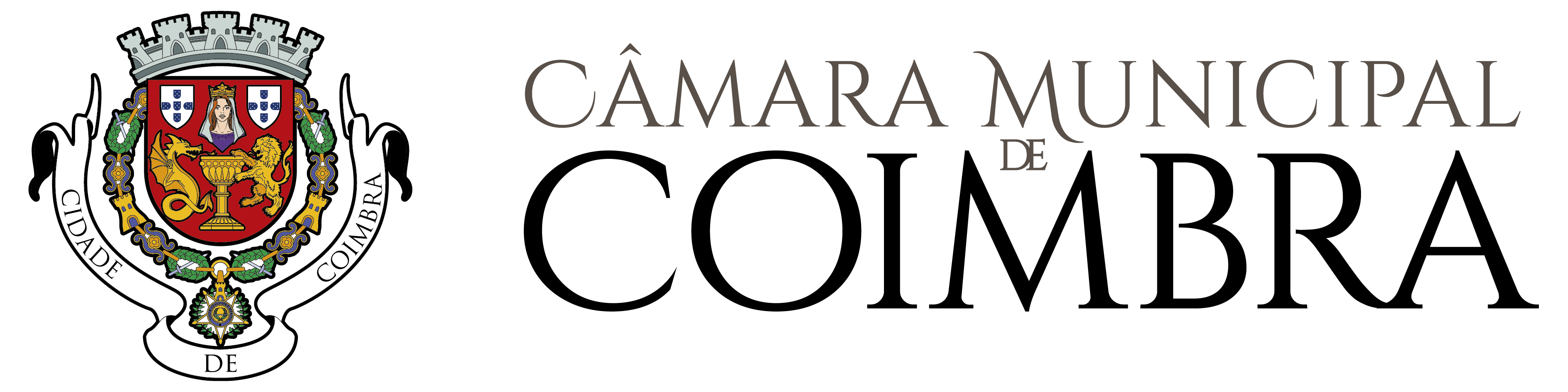 A preencher pelos 
serviços administrativosRegisto SGD nºDataExmº. SenhorPresidente da Câmara Municipal de CoimbraExmº. SenhorPresidente da Câmara Municipal de CoimbraProcesso nºExmº. SenhorPresidente da Câmara Municipal de CoimbraExmº. SenhorPresidente da Câmara Municipal de CoimbraGuia n.ºExmº. SenhorPresidente da Câmara Municipal de CoimbraDOCUMENTOS A ENTREGAR (Regulamento municipal de ocupação do espaço público e publicidade)SIMNÃON.A.RequerimentoComprovativo da legitimidade do requerenteMemória descritiva do projeto, com indicação dos materiais a utilizar e suas características, demarcando-se o espaço público a ocupar, a largura, o comprimento e a altura, devendo ser assinalada a eventual existência de mobiliário urbano pré-existente ou outros elementos naturais que sejam relevantes na apreciação do pedido;Planta de localização com indicação rigorosa do local ou do edifício previsto para a ocupação, afixação do suporte, inscrição ou difusão da mensagem;Fotomontagem devidamente esclarecedora quanto ao conteúdo da mensagem publicitária e à sua localização, numa extensão mínima de 10 metros para cada um dos lados;Para publicidade a afixar em edifício, acresce:Elementos desenhados do suporte, nomeadamente plantas, cortes e alçados, a escala não inferior a 1:100, devidamente cotados e com as dimensões em centímetros ou metros. As cotas devem indicar a relação do suporte com o solo, os elementos construídos e confinantes (arquitetura, mobiliário urbano, outras construções ou elementos, conforme o caso);Para publicidade sonora, acresce:Para publicidade sonora, acresce:Para publicidade sonora, acresce:Para publicidade sonora, acresce:Se efetuada a partir de veículo automóvel: indicação da matrícula do veículoPara publicidade aérea, acresce:Para publicidade aérea, acresce:Para publicidade aérea, acresce:Para publicidade aérea, acresce:Declaração do Instituto Nacional de Aviação CivilPara campanha de rua, acresce:Para campanha de rua, acresce:Para campanha de rua, acresce:Para campanha de rua, acresce:No caso de distribuição de panfletos: um exemplar do(s) panfleto(s) a distribuir ou projeto/desenho do mesmoPara publicidade móvel, acresce:Para publicidade móvel, acresce:Para publicidade móvel, acresce:Para publicidade móvel, acresce:Título do registo da propriedade do veículoFotografia/Desenho representativo, com matrícula visívelLivrete Licença de táxi, se aplicávelIndicação do tipo de veículo (transporte público, táxi, ligeiro de passageiros, ligeiro de mercadorias, ligeiro misto, pesado de passageiros, pesado de mercadorias, pesado misto, outros meios de locomoção terrestre